St Gregory’s Pupil Premium in a nutshell – Summer 2021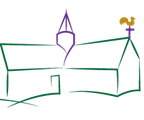 Pupil Premium Profile: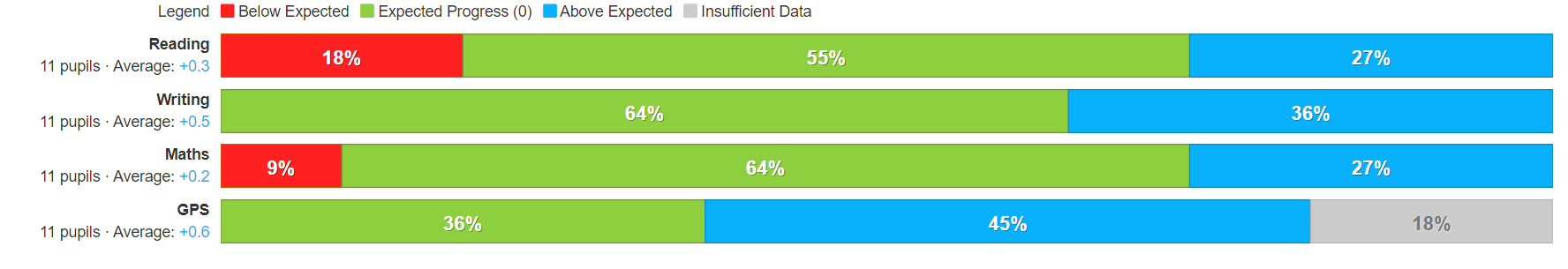 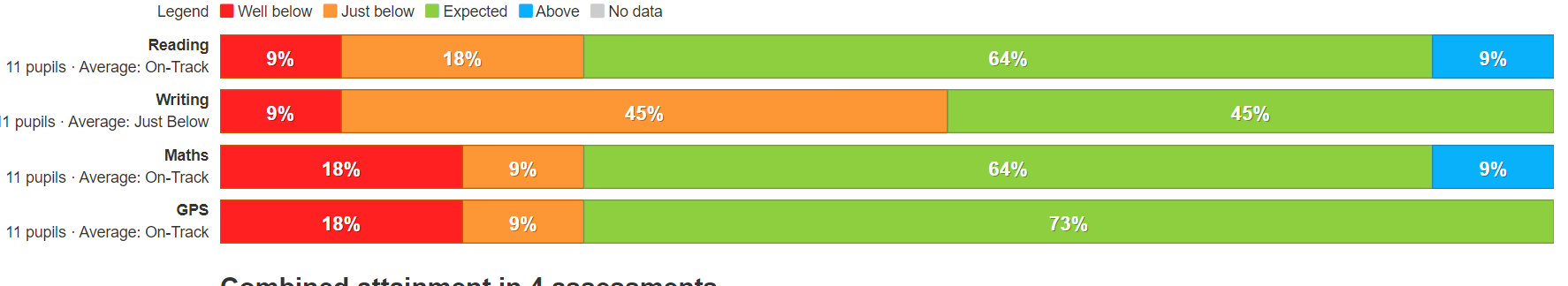 EYFS123456PP02212PP+SEN11Service11B / GX2GX1GX1GX2BX1GX1GX2BX1BAttendance March - July 2021: 97.3%Attendance March - July 2021: 97.3%Attendance March - July 2021: 97.3%Attendance March - July 2021: 97.3%Attendance March - July 2021: 97.3%Attendance March - July 2021: 97.3%Attendance March - July 2021: 97.3%Attendance March - July 2021: 97.3%